Zieken: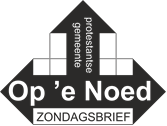 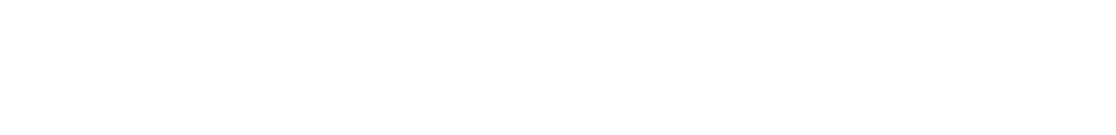 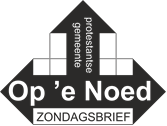 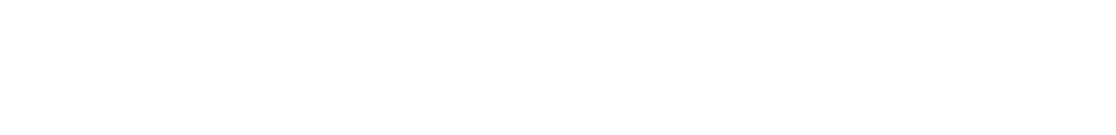 Mevrouw Tine Haven (De Oergong 35, 8521 GA St. Nicolaasga) is in het MCL Henri Dunantweg 2, 8934 AD Leeuwarden. Wij wensen haar veel sterkte. Kerk-zijn in corona-tijd:Door de ontwikkelingen van het coronavirus, en op advies van de regering en de landelijke protestantse kerk, zullen tot 1 juni alle kerkdiensten geannuleerd worden. U kunt dus niet naar de kerk komen. Daarom komt de kerk naar u. Wij bieden op onze website korte kerkdiensten aan. Zondag zal er weer een opname worden uitgezonden van een meditatie die u kunt bekijken en beluisteren via onze website. De pastores Geertje van der Meer, Gerda Keijzer, Anneke Adema en Jannie van Koten zullen ieder een aantal meditaties voor hun rekening nemen, zolang er geen kerkdiensten zijn. Alex van der Wal zorgt voor de opnames.Ds. Aart Veldhuizen houdt op de woensdagen midweekvieringen in de kerk van Langweer. Deze vieringen worden met beeld en geluid uitgezonden op kerkdienstgemist.nl Verder worden er op NPO 2 en op Omrop Fryslân op zondagmorgen kerkdiensten uitgezonden. Om op de hoogte te blijven van nieuws uit onze kerken kunt u het beste de websites van de kerken in de gaten houden. Maar u kunt natuurlijk ook bellen met de ambtsdragers en de pastores. De kerkdiensten die na Pasen uitgezonden zullen worden, zullen iets anders van karakter zijn. Tot nu toe waren het korte meditaties, omlijst met muziek. Na Pasen zullen ze het karakter van een korte kerkdienst hebben.Wat kunnen wij doen?In onze gemeente letten mensen goed op elkaar. Er wordt druk gebeld, gemaild en geappt om te horen hoe anderen het maken. Dat is goed! Het betekent dat we niet alleen zijn. Dat moet ook niet, want we moeten hier met elkaar doorheen. De pastores zullen geen huisbezoeken doen, tenzij het noodzakelijk is. U kunt natuurlijk wel met ons bellen, mailen of schrijven. We ontvangen al heel veel berichten van mensen en vinden dat fijn! Ga daar gerust mee door! De Stille Week:In de Stille Week willen we – zoals we gewoon zijn – elke dag een viering aanbieden, soms vanuit één van onze eigen kerkgebouwen, soms in samenwerking met Langweer en Ouwsterhaule/Scharsterbrug, vanuit de kerk van Langweer. De kerkdiensten worden dan gehouden in Langweer, omdat de diensten vanuit deze kerk te volgen zijn op kerkdienstgemist.nl. De diensten vanuit Idskenhuizen kunt u vinden op de website van ‘Op ‘e Noed’: pkn-openoed.nl - klik boven aan op het kopje video's. En dan ziet u direct de uitzendingDe vieringen en diensten zijn voor de bewoners van Doniahiem ook te bekijken in de grote zaal:Collectegeld:Nu er niet meer gecollecteerd kan worden, verzoekt de commissie van kerkrentmeesters u vriendelijk om uw collectegeld via de bank over te maken. Dit kan via bankrekeningnummer: NL09.RABO.0126.1595.48 t.n.v. Protestantse gemeente Op ‘e Noed. Alvast bedankt!Ook uw gift voor de restauratie van de Sint Nykster kerkklok kunt u via de bank over maken. Dit kan op bankrekeningnummer: NL23.RABO.0124.7477.52 t.n.v. restauratiecommissie Op ‘e Noed.Vriendelijk dank namens de kerkrentmeesters	Wij realiseren ons dat er veel ouderen zijn die geen computer, laptop of i-pad hebben en de diensten niet kunnen volgen. Terwijl velen uit die groep betrokken zijn bij het gemeenteleven en de eredienst op zondag. Wij staan open voor alle ideeën en initiatieven om het ook voor deze groep mogelijk te maken de diensten te kunnen volgen.		EerstelingHoe is het om te geloven,wat zeker beproefde ogennormaal niet kunnen geloven,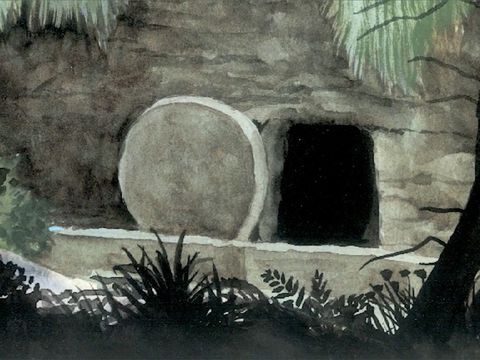 om de steen, die levensgrote,daar te zien, opzijgeschovenals een kiezel op het droge,te staan bij dat ongewonelege graf, dat je doet lopennaar de mannen (die komenen gaan, met vragen te over),hoe is het opnieuw te hopen, wanneer engelen gaan troostenen de tuinman uit de doodje tranen komt drogen,hoe is het dat te geloven,vraag het Maria. (Alfred Valstar)                                                                         Gezegende Paasdagen gewenst!DagLocatieVieringVoorgangersAanvangWaar te vindenGoede Vrijdag 10/4LangweerWim WarnarAart Veldhuizen19.30 uurOf daarnaKerkdienstgemist.nl (doorklikken naar Langweer)Stille Zaterdag 11/4TjerkgaastPaaswakeAnneke AdemaGerda Keijzer19.30 uurOf daarnaSite PKN Op’e Noed: Video’sPasen 12/4Langweer Geertje van der MeerAart Veldhuizen Zondag 12 april om 09.30 uurKerkdienstgemist.nl (doorklikken naar Langweer)DagVieringTijdVrijdagDienst Witte Donderdag15.00 uurZaterdagStille Zaterdag15.00 uurZondagPaasmorgen15.00 uur